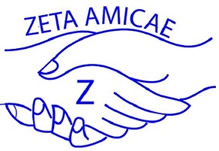 ORGANIZATION HISTORY:Zeta Phi Beta Sorority, Inc. is a community-conscious, action-oriented international sorority established January 16, 1920 on the campus of Howard University in Washington, D.C. The Founders of the Sorority chose not to embrace the tenets of established sororities and charted Zeta Phi Beta Sorority.in 1948, Zeta Phi Beta Sorority, Inc. formed the women’s auxiliary group, Zeta Amicae, to assist and support the graduate chapters in their local communities.  Over the years, the auxiliary has rendered invaluable service to the sorority and to the communities they serve.Zeta Amicae of Sacramento is the community-based auxiliary of Kappa Psi Zeta Chapter, a graduate chapter of Zeta Phi Beta Sorority, Inc.  The graduate chapter and auxiliary serve the communities throughout the greater Sacramento area in CA.PURPOSE:The purpose of the Ina Badger Book Scholarship is to provide support to a deserving university-bound, high-school senior residing in and attending schools in Sacramento County who exemplifies the principles of: Scholarship, Service, and Sisterhood/Manhood.AWARD COMPONENTS:The stipend amount is $250 to be used for college expenses (i.e. books, supplies, fees, etc). The Ina Badger Book Scholarship is sponsored by Zeta Phi Beta Sorority, Inc., Zeta Amicae of Sacramento, CA.CRITERIA FOR SCHOLARSHIP APPLICANTS:The recipient of the Ina Badger Book Scholarship must meet or exceed the following criteria:Be a graduating high school student who resides in and attends school in Sacramento County Be a high school senior advancing to a two year or four-year accredited college or universityMeet or exceed a minimum overall 2.5 GPADemonstrate potential for leadershipExemplify the following principles:Scholarship:  academic achievement and pursuit of identified educational goalsService:  community service or volunteer workSisterhood/Manhood:  proven positive interpersonal relationships Questions about the application, eligibility, or the scholarship purpose should be addressed to:Doris Brooks, Scholarship Chairperson Email: zetasacamicae@gmail.comAPPLICATION PROCESS:Application Packet. Application should be completed in its entirety. Application materials will not be returned. Incomplete application packets will not be considered. Your application packet should contain the following:Personal StatementTwo (2) completed recommendation formsOfficial transcriptA completed application (provided) with photo (no larger than 4X6)Personal Statement. In 500 words or less, explain why you should be chosen to receive this scholarship. Please incorporate the following into your essay:Why are you applying for this scholarship? (Express financial need)How will this scholarship help you in college?What is your major and why?What are your future goals?Recommendations. Submit the two (2) recommendation forms. Recommenders should seal their letter in an envelope and place his/her signature across the seal. Forms completed by parents, relatives and/or friends are not eligible.Transcript. Submit an official transcript from your high school. Photo.  Attach a photo to the formal application (no larger than 4x6).Deadline:Completed applications should be postmarked by April 20, 2021. Incomplete applications will not be reviewed. Mail completed application packet to:Doris Brooks, Scholarship ChairpersonZeta Amicae of SacramentoPO Box 1083Rancho Cordova, CA  95741WINNER NOTIFICATION:The Scholarship winner(s) will be notified by phone and in writing.  At that time the winner(s) will be invited to attend a Scholarship reception at a disclosed location.  Proof of enrollment for the Fall 2021 semester to a two year or four-year accredited college or university will be required for award.Please submit your completed application packet postmarked by Tuesday, April 20, 2021.I have read the instructions and completed this application to the best of my knowledge. If circumstances occur to change any of the information reported by me in this application, I understand that I must report this to the Scholarship Chairperson.Personal Statement FormIn 500 words or less, explain why you should be chosen to receive this scholarship. Please incorporate the following into your essay: Why are you applying for this scholarship (Express financial need)? How will this scholarship help you in college? What is your major and why? What are your future goals? If additional space is needed, a type written statement may be attached to this form.Recommendation FormApplicant Name:  _______________________________________________________________________Briefly state why you recommend the applicant for the Ina Badger Book Scholarship (a type written statement may be attached to this form):Signature: ______________________________________________   Date: ________________________________Thank you for completing this recommendation form.  Please return to the applicant in a sealed envelope with your signature across the back seal.  The applicant should submit this recommendation form with the other application materials.Applicant - Personal InformationApplicant - Personal InformationApplicant - Personal InformationApplicant - Personal InformationApplicant - Personal InformationApplicant - Personal InformationApplicant - Personal InformationApplicant - Personal InformationName:Name:Address:Address:Address:City:State:Zip Code:Phone:Phone:Email:Email:Email:Education InformationEducation InformationEducation InformationEducation InformationEducation InformationEducation InformationEducation InformationEducation InformationName of Attending Institution:Name of Attending Institution:Name of Attending Institution:City:State:Zip:Zip:Current GPA:Current GPA:Anticipated University of Attendance:Anticipated University of Attendance:Anticipated University of Attendance:Anticipated Major:Anticipated Major:Anticipated Major:Activities and Community Involvement – Please list any programs and/or projects you have been involved with outside of your high school campus.Activities and Community Involvement – Please list any programs and/or projects you have been involved with outside of your high school campus.1.2.3.4.Awards and Honors – Please list any awards and/or honors you have received for school, work or community involvement. .Awards and Honors – Please list any awards and/or honors you have received for school, work or community involvement. .1.2.3.4.Signature:Date:RECOMMENDER - InformationRECOMMENDER - InformationRECOMMENDER - InformationRECOMMENDER - InformationRECOMMENDER - InformationRECOMMENDER - InformationRECOMMENDER - InformationRECOMMENDER - InformationRECOMMENDER - InformationRECOMMENDER - InformationRECOMMENDER - InformationRECOMMENDER - InformationRECOMMENDER - InformationName:Name:Title/Occupation:Title/Occupation:Title/Occupation:Address:Address:City:State:Zip:Email:Phone:Relationship to Applicant:Relationship to Applicant:Relationship to Applicant:Relationship to Applicant:Relationship to Applicant:Length of Acquaintance:Length of Acquaintance:Length of Acquaintance:Length of Acquaintance:Assessment of Criteria RequirementsAssessment of Criteria RequirementsAssessment of Criteria RequirementsAssessment of Criteria RequirementsAssessment of Criteria RequirementsAssessment of Criteria RequirementsAssessment of Criteria RequirementsAssessment of Criteria RequirementsAssessment of Criteria RequirementsAssessment of Criteria RequirementsAssessment of Criteria RequirementsAssessment of Criteria RequirementsAssessment of Criteria RequirementsExcellentVery GoodAverageAverageAverageBelow AverageScholarship:academic achievement and pursuit of identified educational goalsScholarship:academic achievement and pursuit of identified educational goalsScholarship:academic achievement and pursuit of identified educational goalsScholarship:academic achievement and pursuit of identified educational goalsScholarship:academic achievement and pursuit of identified educational goalsScholarship:academic achievement and pursuit of identified educational goalsScholarship:academic achievement and pursuit of identified educational goalsService:community service or volunteer workService:community service or volunteer workService:community service or volunteer workService:community service or volunteer workService:community service or volunteer workService:community service or volunteer workService:community service or volunteer workSisterhood/Manhood:proven positive interpersonal relationshipsSisterhood/Manhood:proven positive interpersonal relationshipsSisterhood/Manhood:proven positive interpersonal relationshipsSisterhood/Manhood:proven positive interpersonal relationshipsSisterhood/Manhood:proven positive interpersonal relationshipsSisterhood/Manhood:proven positive interpersonal relationshipsSisterhood/Manhood:proven positive interpersonal relationships